Муниципальный онлайн конкурсе ко Дню Единства народов Дагестана«В дружбе наша сила»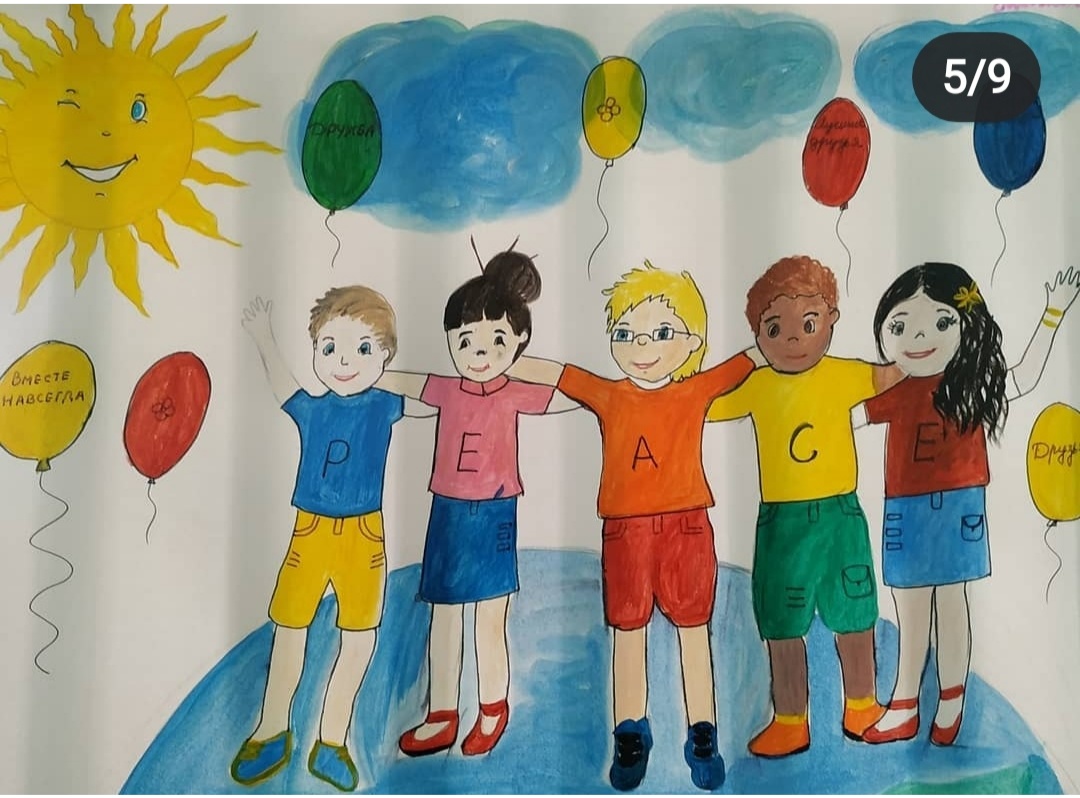 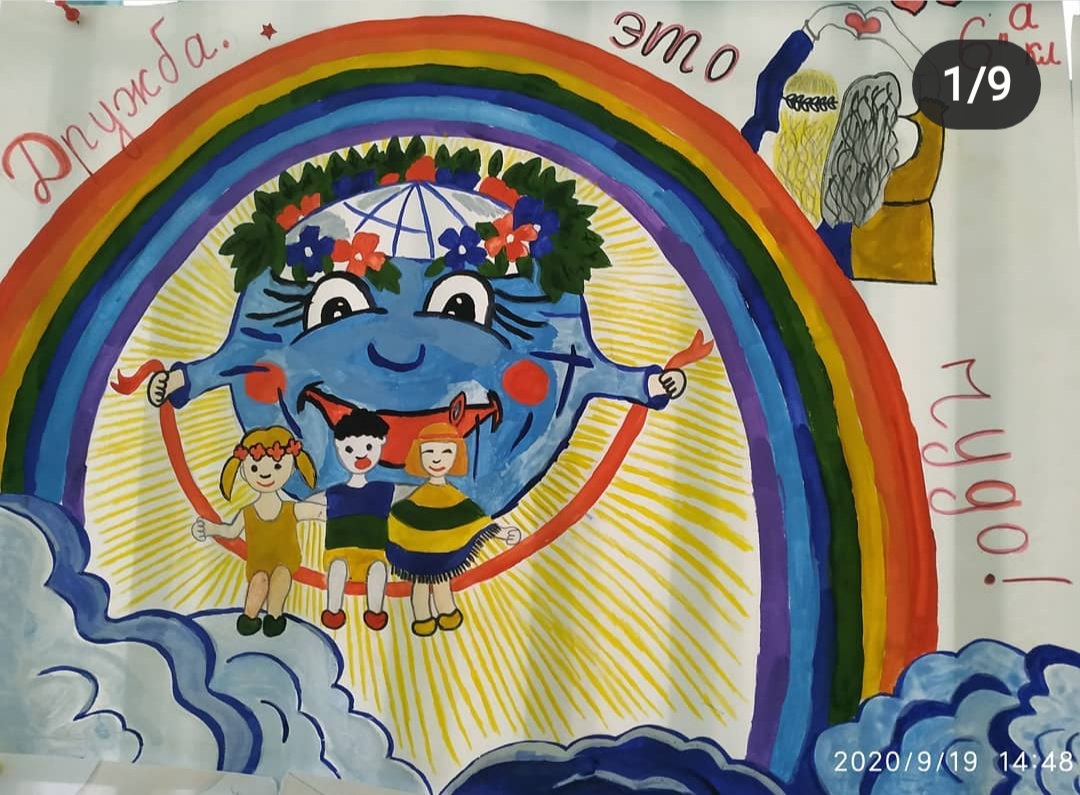 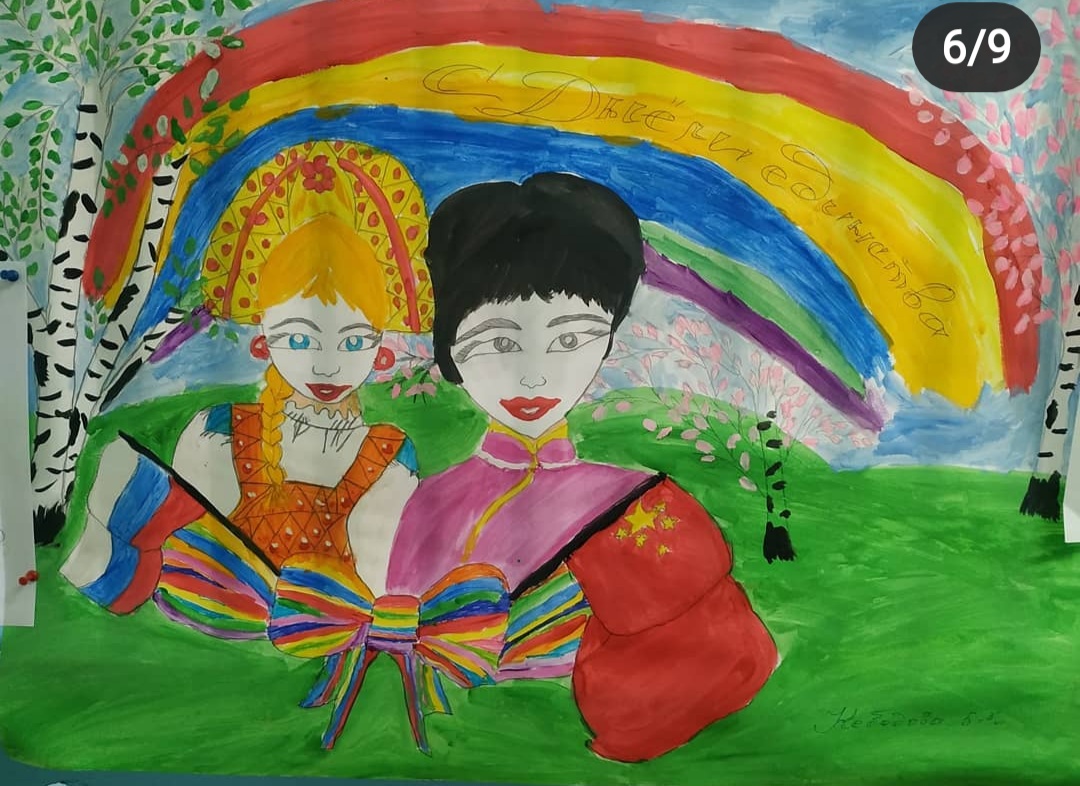 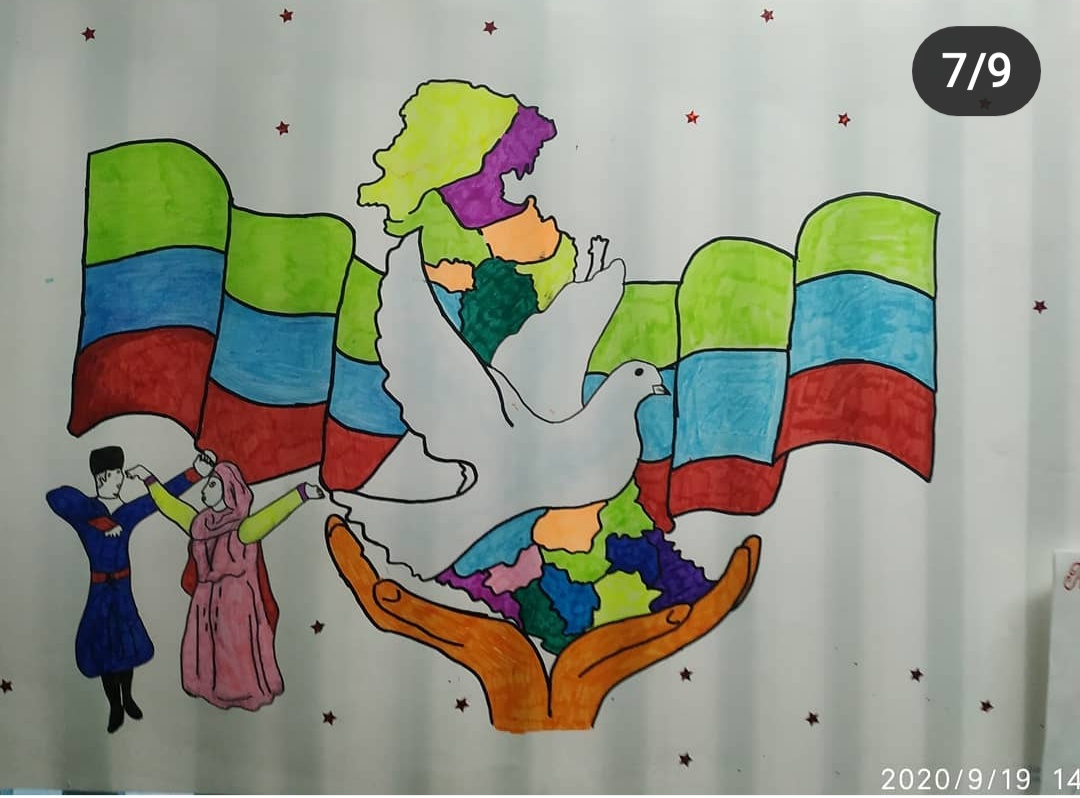 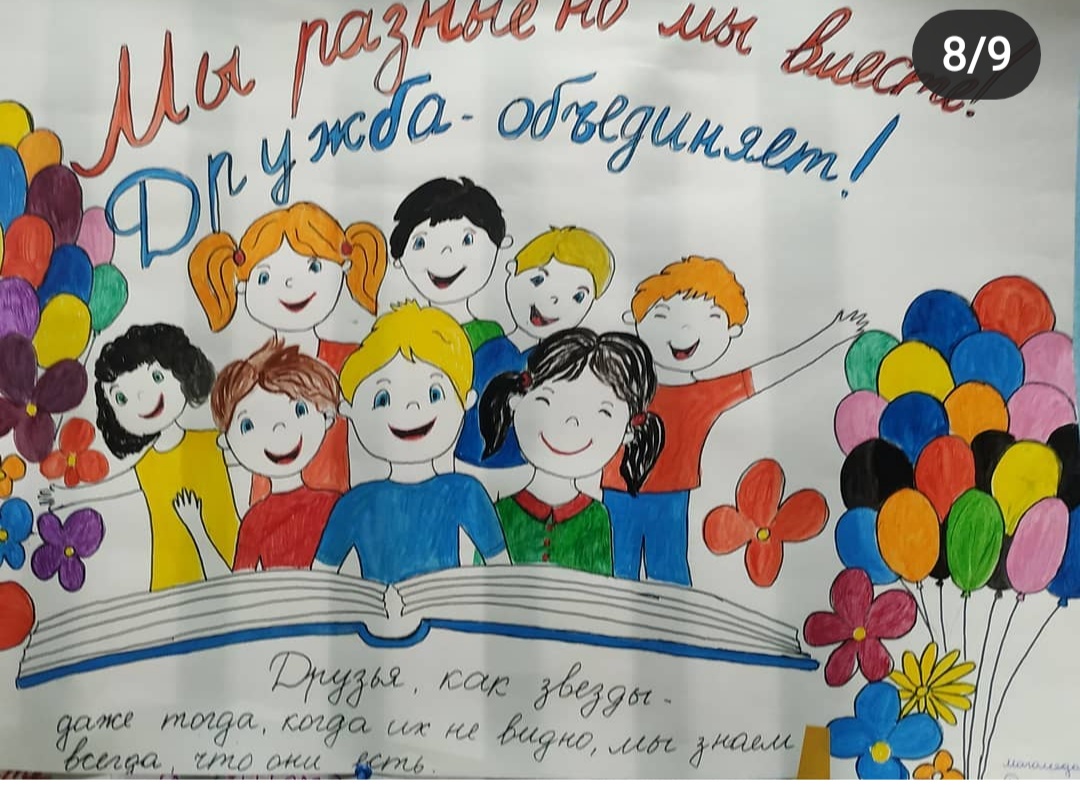 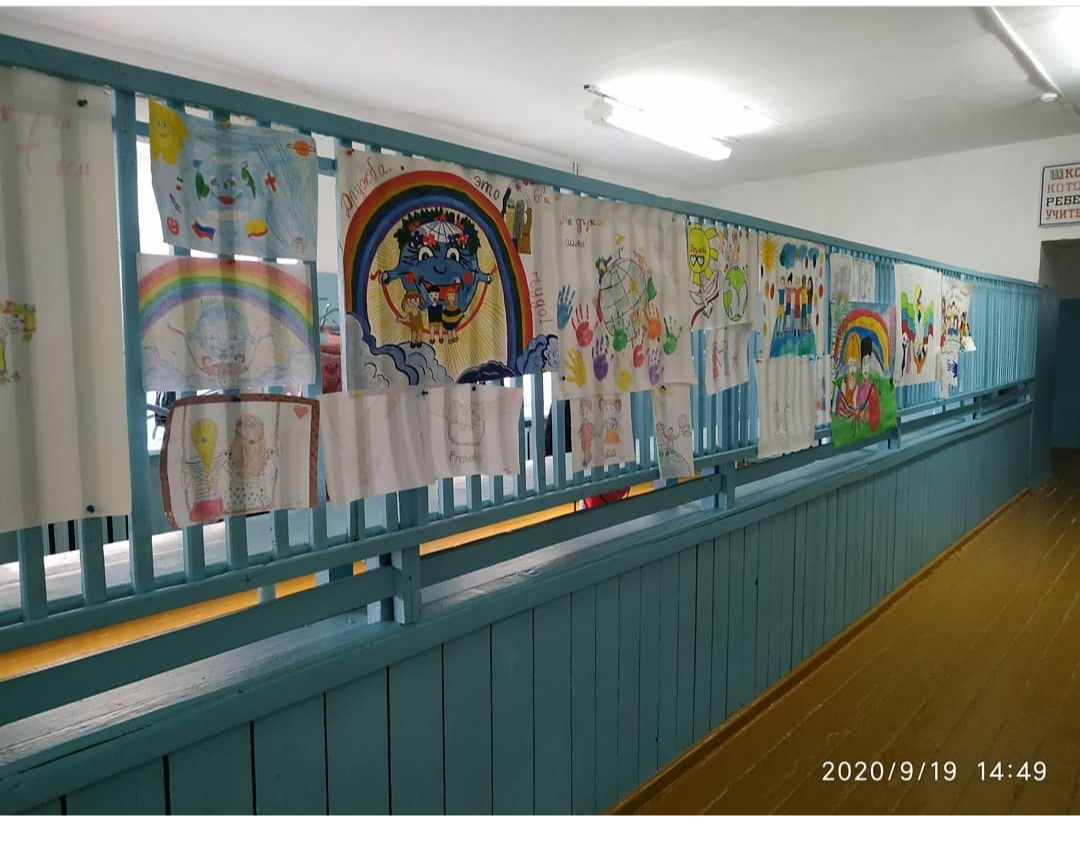 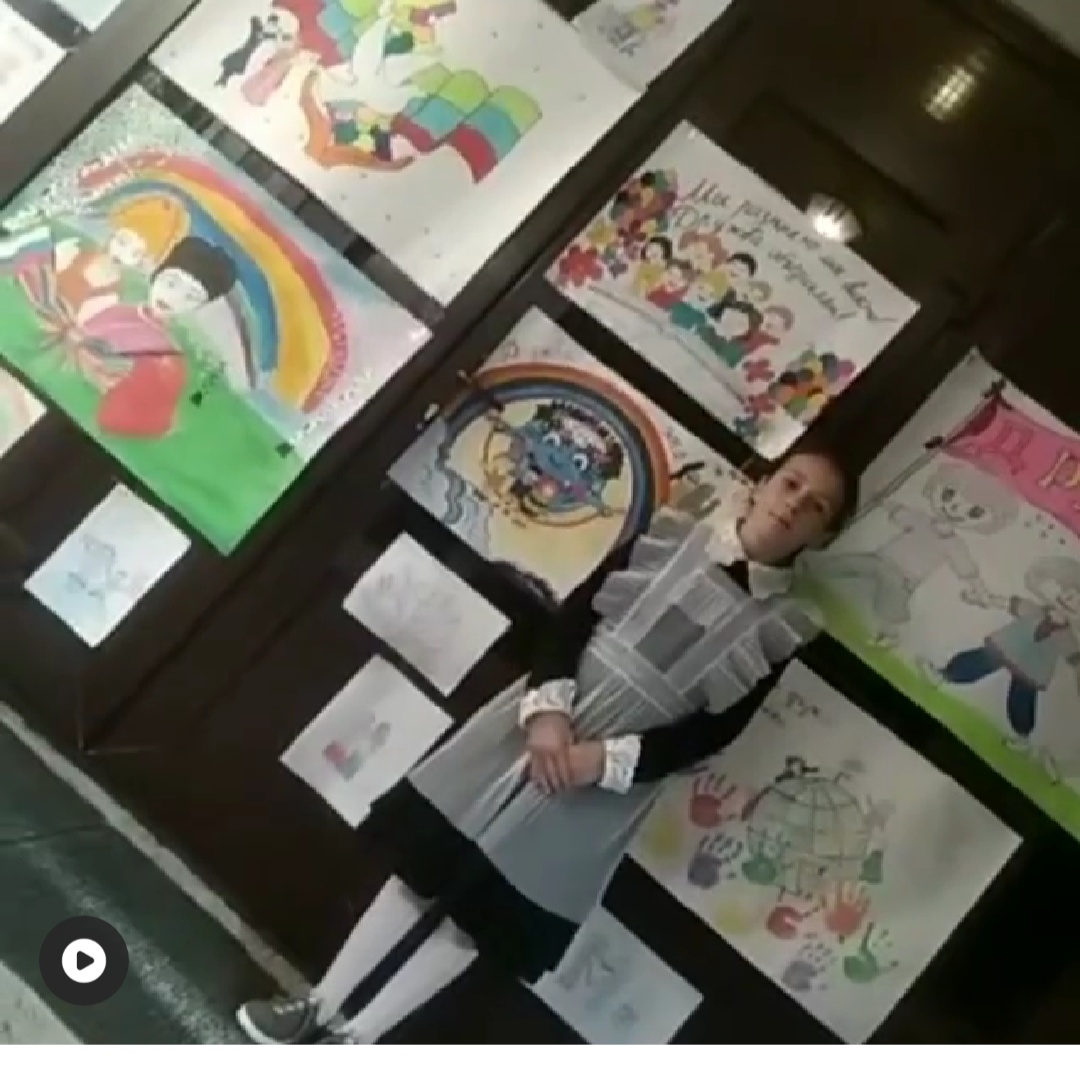 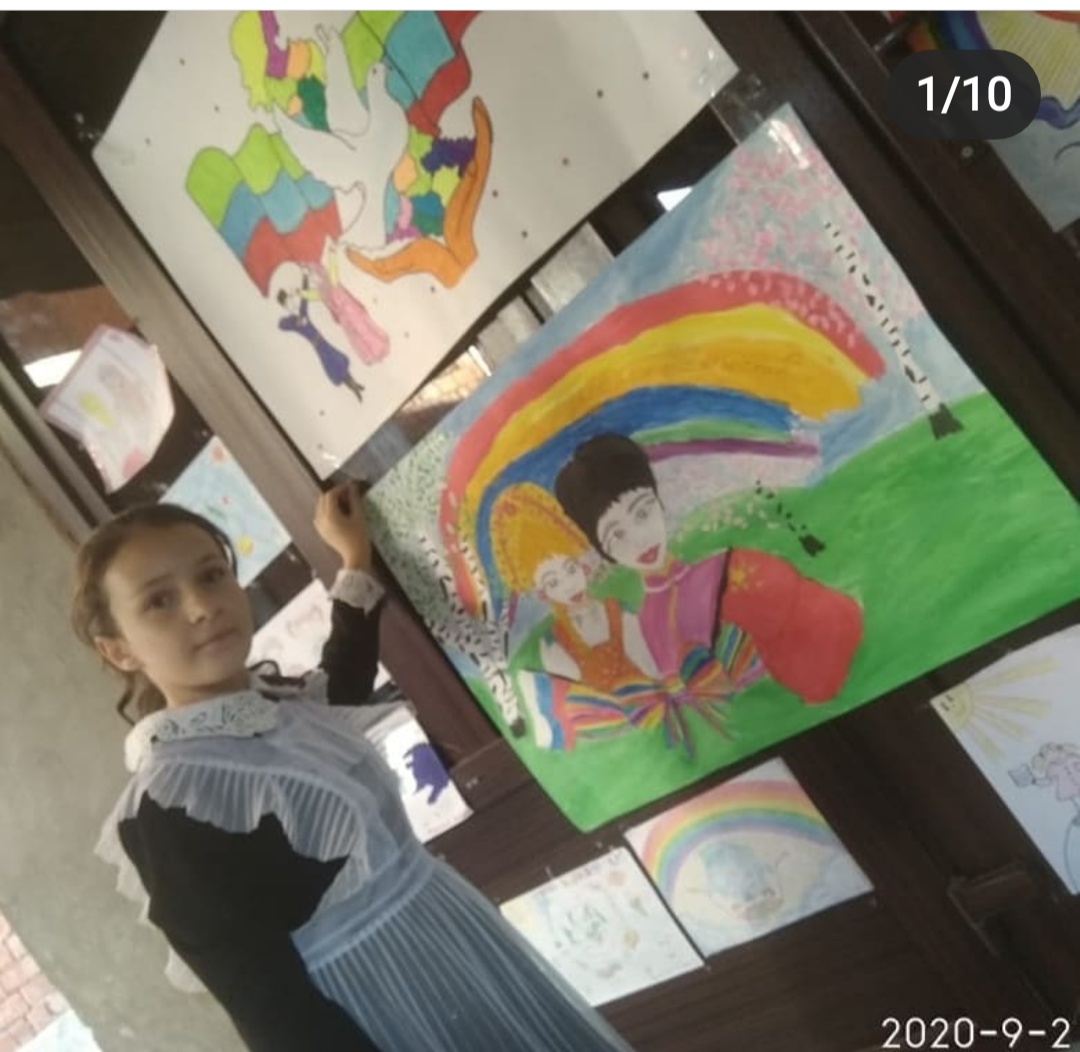 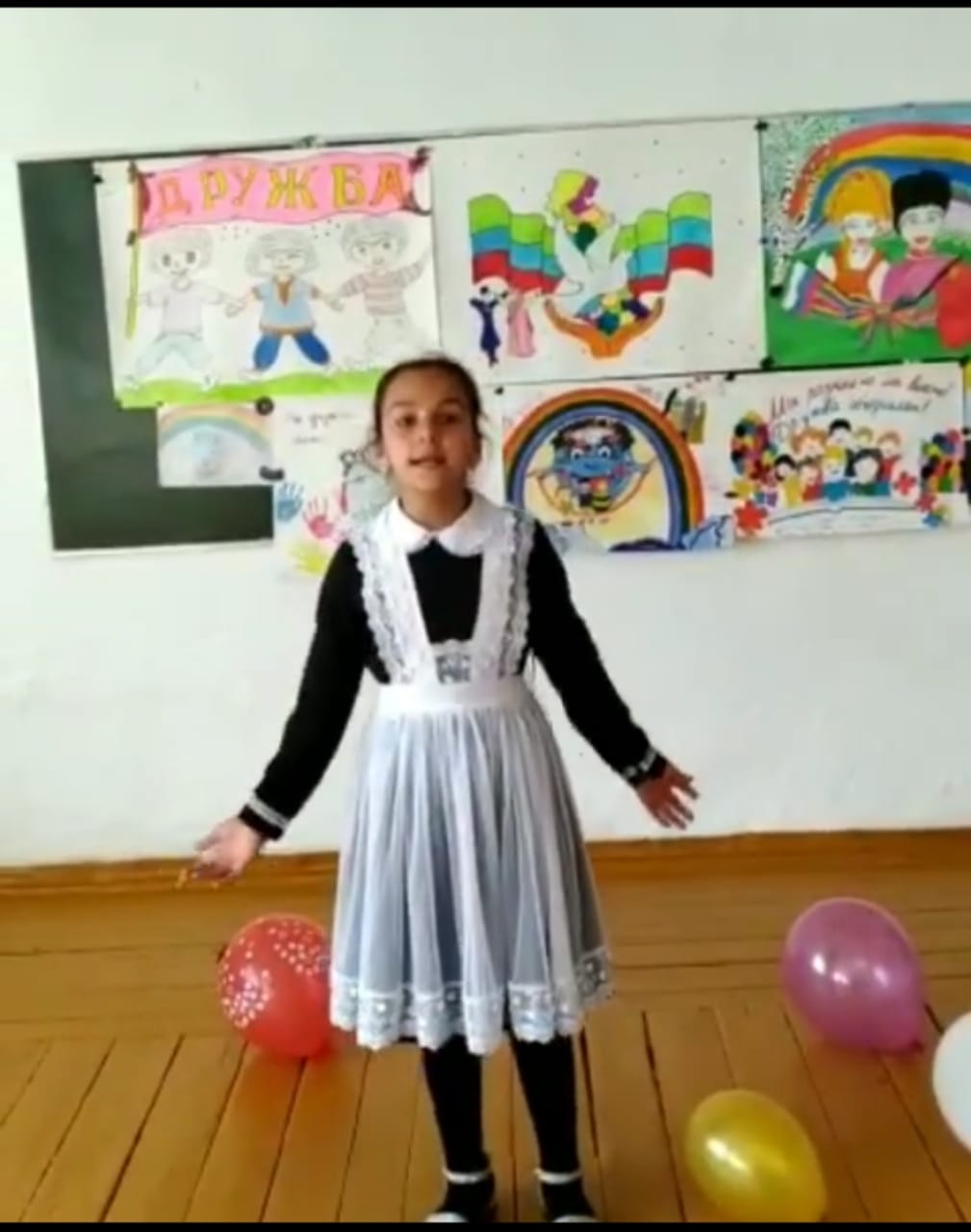 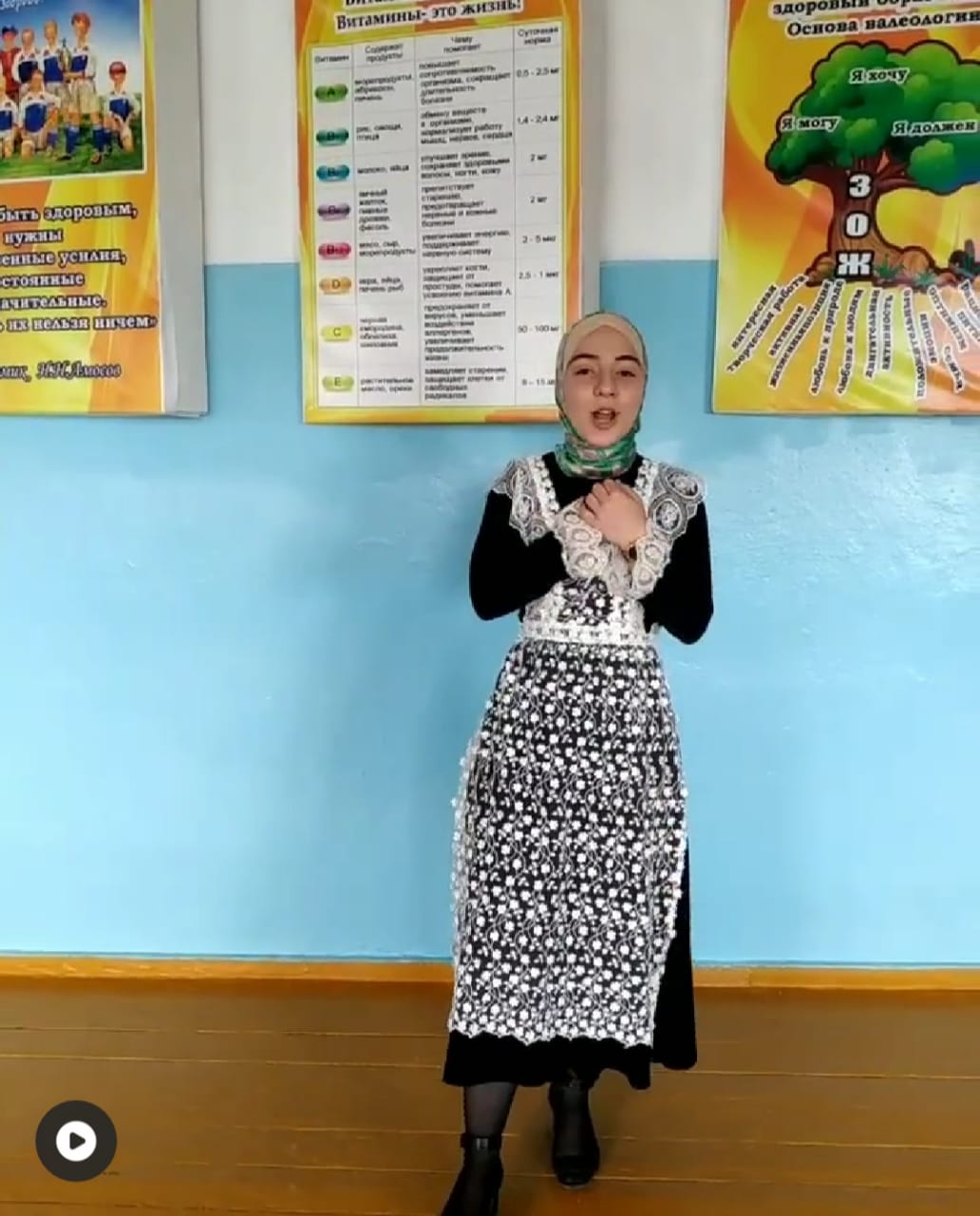 